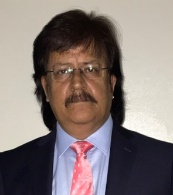 RAGHURAJ radhuraj.382365@2freemail.com MEP CONSTRUCTIONMANAGERResult-oriented, hands-on construction and development professional with over 35 yrs of experience in all facets of the industry (inclusive of 12 yrs in Gulf/Middle East). Experience in Malls {UAE}, Airport (Al Maktoum International Airport PTB-DWC), Hospital (Cleveland Clinic Abu Dhabi- CCAD), Hotel& Hotel apartments, Metro Rail Project (Underground & Elevated Section), High Rise Buildings, LPG System with Allied Piping, Pneumatic Conveying System with Allied Piping, Installation of Heavy Equipment, Fire Protection & Fire Alarm System &P.A. System etc. with full safety and as per completion schedule.Backed by verifiable record of accomplishment for the successful completion of multi-million dollar projects.KEY DELIVERABLESProject ManagementSupervising the scope of construction activities including providing technical inputs for methodologies of construction & coordinating with site management activities.Evaluating changes for variation costs and assessing requirements before commencement of work. Extending technical support for procurement.Coordinating with Main Contractors, monitoring their performance in view of project schedule & settling disputes during execution of the projects.Project execution and monitoring for construction activitiesConstruction ManagementTarget bifurcation (weekly / monthly) in line with logical activity sequence by preparing construction programCoordination meetings to provide a forum to Sub-Contractors and Project Team to discuss & resolve potentials, for exchanging information required for various aspects.Carrying out routine & periodical inspection of various activities & quality of MEP work.Preparing construction plans & monitoring work in progress.Quality AssuranceMonitoring quality control activities. Imparting training to the subordinate staff for increasing their productivity at different stages of work.Notifying the non-conformances identified during site inspection and recommending corrective action to site teamEMPLOYER SUMMARYAE ARMA Elektropanc		Aug./2017 – FEB.2018Dy. Project Manager (Mechanical)Placeofwork: Dubai - UAEPlanned,organize&tooklead on MEP work at Al Maktoum International Airport (DWC) PTB Dubai. Overall responsibilitiesareSiteCo-ordination,ClientApprovals,Consultantand providing required support,Co-ordinationtotheteamtoexecutetheprojectintimeas perapproveddrawings,specification,and contractwithfull safety&satisfaction of client/consultant.Emirates Star Engineering & Contracting 		Mar./2016 – June/2017ConstructionManager.Placeofwork: Doha - QatarPlanned,organize&tooklead on MEP work at Doha land (Msheireb Down Town) project. Overall responsibilitiesareSiteCo-ordination,Client/Consultant Approvals and providing required support,Co-ordinationtotheteamtoexecutetheprojectintimeas perapproveddrawings,specification,and contractwithfull safety&satisfaction of client/consultant.Drake & Scull Water and Energy India Pvt. Ltd. 	May/2015–Jan/2016Project ManagerPlaceofwork: Mumbai, IndiaPlanned,organize&tooklead on MEP work of High Rise Buildings (4 Tower of 55 floors each) in Mumbai, India. Overall responsibilitiesinclude (but not limited to),SiteCo-ordination,Client/Consultant approvalsand providing required support,Co-ordinationtotheteamtoexecutetheprojectintimeas perapproveddrawings,specification,and contractwithfull safety&satisfaction of client/consultant.EmiratesTrading Agency (M/sETA,Ascon Group) 	Aug/2005–Apr/2015ConstructionManagerPlaceofwork:Dubai/ AbuDhabi, UAEPlanned,organize&tooklead on variousprojectssuchas Dubai MarinaMall&MirdifCityCentretonamea fewfromDubai and recentlycompleted&handed-overa veryprestigiousmulti-milliondollar project- ClevelandClinicAbuDhabi (CCAD),theonlySevenStarHospital in thisregion.Aproud recipientof two biggestprestigiousawardsin theGCCElectromechanicalIndustry-‘GCC Projectfor theYear’and‘MEPContractorof theYear’.The‘GCCProjectof theYear’wasawardedforMechanical,Electricaland Plumbing worksundertakenfor ClevelandClinicAbuDhabi,theworldclass7starmulti-specialtyhospital in UAE.Thisprojectisbyfar,the largestMEPProjectin thehealthcaresectorin GCC.Theprojectis alsooneof thefewlargestMEPProjects thathavebeenexecutedsingle-handedly.Overall responsibilitiesareSiteCo-ordination,Client/ Consultant Approvals and providing required support,Co-ordinationtotheteamtoexecutetheprojectintimeas perapproveddrawings,specification,and contractwithfull safety&satisfaction of client/consultant.M/s. ABB Ltd., 	Sep/2004–Aug/2005MechanicalIn-ChargePlaceofwork:NewDelhi, IndiaAsa MechanicalIn-Chargefor‘DelhiMetroRailProject’Overall responsibilitieswasDesigning,Vendor/material Approval,Co-ordination with Client&Consultant,and providingrequiredoverallsupporttotheteamto executetheFireProtectionSystem,Fire AlarmSystem&Hydraulicsystemforundergroundstationwith connectingtunnels &Elevatedstationswith full safetymeasures&satisfaction of client/consultant.Larsen & Toubro Ltd.(M/s L&T) 	Apr/2003–Aug/2004SiteIn-charge (Mechanical)Placeofwork:NewDelhi, IndiaAsa SiteIn-charge(Mechanical)for‘DelhiMetroRailProject’Overall responsibilities wasDesigning,Vendor/material Approval,Co-ordination with Client&Consultant,and providingrequiredoverallsupporttotheteamto executetheFireProtectionSystem,Fire AlarmSystem&Hydraulicsystemforundergroundstationwith connectingtunnels &Elevatedstationswith full safetymeasures&satisfaction of client/consultant.M/s. S.K.Sanitations(P)Ltd. 	Jun/1998–Mar/2003Project ManagerPlaceofwork:NewDelhi, IndiaWasaccountable&managingtheexecutionof theFire Protectionsystem,Fire AlarmSystem&Hydraulic systemfornumerous5-StarHotelProjectssuch asMarriotHotel(ITC GROUP)-NewDelhi,HotelRadisson-NewDelhi,HotelImperial-NewDelhi etc.Iwasalso overallresponsibleforvendor/materialapproval,co-ordinationwith client/consultantand providing all requiredsupport/co-ordinationtotheteamwith full safety&satisfaction of theendclient/consultant.M/s. Vijay Fire Protection Systems Ltd. 	Nov/1993–May/1998Dy. Manager – ProjectsPlaceofwork:NewDelhi, IndiaResponsibleforhandling manyprojects,namely-IOCLRefinery,Delhi VidhyutBoard- NewDelhi,and PowerGridofNTPC-NewDelhietc.wrt.Installation of FoamSystem,PAsystem,FireProtectionSystem,FireAlarmSystem.M/s. Indcon Project&Equipments Ltd. 	May/1989–Oct/1993Sr.Engineer– ProjectsPlaceofwork:NewDelhi, IndiaWaspartoftheSr.EngineeringProjectsteam&coordinatedwith client/consultantforsuccessfulsite executionof LPGsystemwith alliedequipment’s&piping in supervisionof M/s. GuardianLtd.(UK)forGas Fired Furnace,UtilityPiping,CompressedPiping,Fire FightingSystem,PneumaticConveyingSystemswith allied equipment’sand piping,NitrogenGasGeneratorplantetc.forvariousreputedclientssuch as M/s GujaratGuardianLtd – Gujarat,1stFloatGlasscompanyin India,in collaborationwithGuardianLtd.–UK,M/s. DCMpolyester-Nagpur,RanjeetSagarDam-Punjab,CimmcoSpinners-Sholapur.M/s. Globe Hi-FabsLtd. 	Apr/1984–Apr/1989Asst.EngineerPlaceofwork:NewDelhi, IndiaOverall responsibilitieswereSiteFabrication&ExecutionofConveyingSystem,HeavyEquipmentssuch as Crusher,BreakerHouseand WagonTripleretc.forvariouspowerplantsin Indiatothefull satisfaction of the clients.M/s. RampurEngineering Co.Ltd. 	Feb/1981–Mar/1984Asst.EngineerPlaceofwork:NewDelhi, IndiaOverall responsibilitieswereSiteFabrication&ExecutionofConveyingSystem,HeavyEquipment’ssuch asCrusher,BreakerHouseand WagonTripleretc.forvariouspowerplantsin India,namely-KotaThermalPowerPlant-Kota,BadarpurPowerPlant-NewDelhitothefullsatisfaction of theclients.EDUCATION & CERTIFICATIONSAttended PMP ExamPreparation Certification Course in Dubai, UAE-conducted by IIPMin May 2008National Institute of LabourEducation & Management(Chennai,India)--Diploma in Fire & SafetyManagement,2005 with 1stdivisionDelhi Board ofTechnical Education (New Delhi,India)--Three years Diploma in MechanicalEngineering,1980 with 1stdivisionPERSONAL DETAILSNationality-	IndianDOB	17 April,1959UAE Driving License-	Yes (validuntil Sep'21) UAE Residence Visa-	Valid up to Sept.2020. Languages:	English,Hindi & Punjabi